На «АТОМЭКСПО-2024» обсудят экологические аспекты функционирования атомной отраслиЭксперты из разных стран оценят перспективы минимизации негативного воздействия на окружающую среду26 марта в рамках XIII Международного форума «АТОМЭКСПО-2024» в Сочи состоится сессия «Экология атомной отрасли: как ее понимают в разных странах?». Участниками мероприятия станут: Юрий Станкевич, заместитель председателя Комитета по энергетике Государственной Думы Федерального собрания РФ; Пал Ковач, директор кабинета генерального директора ЗАО «МВМ» АЭС «Пакш» (Венгрия); Степан Калмыков, вице-президент РАН; Сергей Адамчик, генеральный инспектор Госкорпорации «Росатом»; Владимир Соломатин, начальник отдела главного радиоэколога проектного направления «Прорыв», и другие. Модератором сессии выступит Ольга Плямина, директор Научно-исследовательского института проблем экологии.На сессии обсудят комплекс самых разных аспектов экологии: обеспечение безопасности (экологической, ядерной, радиационной и других видов безопасности); обеспечение экологически устойчивого развития отрасли как стабильного сбалансированного технико-технологического и социально-экономического развития при постоянной минимизации негативного воздействия на окружающую среду (на разумно достижимом низком уровне); применение научно обоснованного подхода к принятию экологически значимых решений. Также участники дискуссии оценят перспективы совершенствования систем контроля и мониторинга окружающей среды и радиационной обстановки.Сессия пройдет в конференц-зале № 3 Главного медиацентра (Парк науки и искусств «Сириус») с 10:00 до 11:30.Справка:Международный форум «АТОМЭКСПО» — главное событие мировой атомной отрасли, крупнейшая выставочная и деловая площадка, на которой обсуждается современное состояние атомной отрасли, формируются тренды ее дальнейшего развития. Проводится с 2009 года. В форуме участвуют руководители ключевых компаний мировой атомной отрасли, государственных структур, международных и общественных организаций, ведущие эксперты. Формат форума включает выставку и конгресс с обширной деловой программой, основным событием которой является пленарная сессия. На панельных дискуссиях и в рамках круглых столов проводится обсуждение наиболее важных тем для атомной отрасли. На выставке свои технологии и компетенции представляют ведущие компании мировой атомной индустрии и смежных отраслей.Россия активно развивает научное сотрудничество со всеми заинтересованными странами. Несмотря на внешние ограничения, продолжается реализация крупных международных проектов. Росатом и его дивизионы принимают активное участие в этой работе.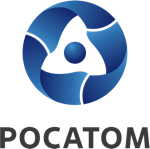 Медиацентр атомнойпромышленности
atommedia.onlineАнонс19.03.24